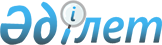 Об установлении единых ставок фиксированного налога для всех налогоплательщиков, осуществляющих деятельность в городе Жанаозен
					
			Утративший силу
			
			
		
					Решение Жанаозенского городского маслихата Мангистауской области от 07 июля 2016 года № 4/52. Зарегистрировано Департаментом юстиции Мангистауской области от 16 августа 2016 года № 3130. Утратило силу решением Жанаозенского городского маслихата Мангистауской области от 14 июня 2018 года № 21/270
      Сноска. Утратило силу решением Жанаозенского городского маслихата Мангистауской области от 14.06.2018 № 21/270 (вводится в действие по истечении десяти календарных дней после дня его первого официального опубликования).

      Примечание РЦПИ.

       В тексте документа сохранена пунктуация и орфография оригинала.
      В соответствии со статьей 422 Кодекса Республики Казахстан от 10 декабря 2008 года "О налогах и других обязательных платежах в бюджет" (Налоговый кодекс), Жанаозенский городской маслихат РЕШИЛ:
      1. Установить единые ставки фиксированного налога для всех налогоплательщиков, осуществляющих деятельность в городе Жанаозен, согласно приложению к настоящему решению.
      2. Контроль за исполнением настоящего решения возложить на постоянную комиссию Жанаозенского городского маслихата по вопросам социально-экономическое развития, бюджета, строительства, промышленности, жилищное и коммунальное хозяйства, транспорта и предпринимательства (председатель комиссии Утеев Е.).
      3. Руководителю аппарата Жанаозенского городского маслихата (Ермуханов А.) обеспечить государственную регистрацию настоящего решения в органах юстиции, его официальное опубликование в средствах массовой информации и в информационно-правовой системе "Әділет".
      4. Настоящее решение вступает в силу со дня государственной регистрации в органах юстиции и вводится в действие по истечении десяти календарных дней после дня его первого официального опубликования.
      "СОГЛАСОВАНО"
      Руководитель государственного
      учреждения "Жанаозенский городской
      отдел предпринимательства"
      Бекова Ж.
      07 июль 2016 год
      Руководитель республиканского
      государственного учреждения
      "Управление государственных
      доходов по городу Жанаозен
      департамента государственных доходов
      по Мангистауской области Комитета
      государственных доходов Министерства
      финансов Республкики Казахстан"
      Улыкбанов Б.
      07 июль 2016 год Единые ставки фиксированного налога для всех налогоплательщиков, осуществляющих деятельность в городе Жанаозен
					© 2012. РГП на ПХВ «Институт законодательства и правовой информации Республики Казахстан» Министерства юстиции Республики Казахстан
				
      Председатель сессии

Самаликова Н

      Секретарь городского маслихата

Мынбай С.
Приложение к решению Жанаозенского городского маслихата от 07 июля 2016 года № 4/52
№ 

п/п
Наименование объекта налогообложения
Единица налогообложения
Размер ставки в месяц, (месячных расчетных показателей)
1
Игровой автомат без выигрыша, предназначенный для проведения игры с одним игроком
за каждый игровой автомат
2
2
Игровой автомат без выигрыша, предназначенный для проведения игры с участием более одного игрока
за каждый игровой автомат
2,5
3
Персональный компьютер, используемый для проведения игры
за каждый компьютер
2
4
Игровая дорожка
за каждую дорожку
12
5
Карт
за каждый карт
5
6
Бильярдный стол
за каждый стол
12